’•‹•. -.‹MINBTRY OF MINERAL RESOURCES REPUBLIC OF SOUTH AFRICAPRIVATE BAG x 59, PRETORIA, 0001, Tel (012) 444 3979, Fax (012) 444 3145PRIVATE BAG x 9111, CAPE TOWN, 8000 (021) 462 2310, Fax (021) 461 0859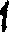 Enquiries: Carmichael Ngalo @ Carmichael.ngalo@dmr.gov.za 	Memorandum: Parliamentary  Liaison Office	NATIONAL ASSEMBLY QUESTION FOR WRITTEN REPLYQUESTION NUMBER: 460	ADVANCE NOTICE No: NW1452EDATE OF PUBLICATION IN INTERNAL QUESTION PAPER: 23 Aug 2019 INTERNAL QUESTION PAPER NUMBER: 12460.	Mr H C C Kruger (DA) to ask the Minister of Mineral Resources and Energy:Whether his department received prospecting applications for mining activities in (a) Komatipoort, (b) Marloth Park, (c) Hectorspruit, (d) Malelane and/or (e) Nkomazi in each of the past three years; if so, what are the details of the (i) Geographic Information System coordinates of each site and (ii) dates of public participation meetings held for each application;whether he will furnish Mr H C C Kruger with copies of the (a) environmental impact assessments and (b) water licence approvals for each application? NW1452EReplyPlease see Annexure A(a) Yes, the Minister will furnish the copies of the Environmental Impact Assessments upon request(b) Water Use License Approvals fall within the competence of the Department of Water and Sanitation in terms of the National \/\later Act 36 of 1998ANNEXURE AMINISTRY OF MINERAL RESOURCESREPUBLIC OF SOUTH AFRICA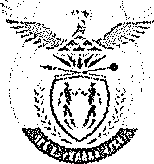 MINBTRY OF MINERAL RESOURCES REPUBLIC OF SOUTH AFRICA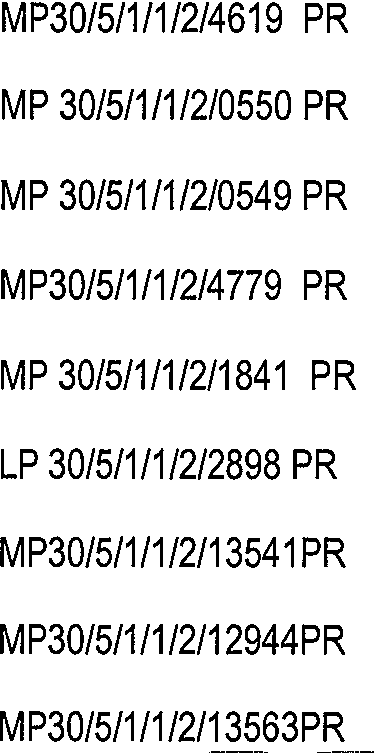 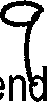 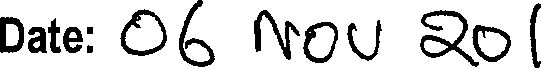 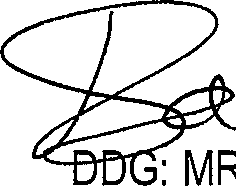 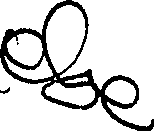 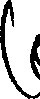 Adv M Malebeed*“<”?'”"”REF NUMBER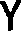 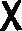 Date of Public Participation (ii)MP 30/5/1/1/2/4218 PR31,88271269180-25,7341990867024/02/2009MP 30/5/1/1/2/0912 PR31,82637458710-25,6916626252017/02/2006MP 30/5/1/1/2/0787 PR31,79476781810-25,83804059790refused no consultationMP30/5/1/1/2/4524 PR31,83482205530-25,64327422090withdrawnMP 30/5/1/1/2/1325 PR31,91839345340-25,753328602602006/02/10MP 30/5/1/1/2/0720 PR31,82188617410-25,908845376502005/06/10MP 30/5/1/1/2/1305 PR31,83994699620-25,74284178660refused no consultationMP30/5/1/1/2/11143PR31,88188278400-25,6765525102027/11/2013MP30/5/1/1/2/10318PR31,93622615420-25,66816008370   rejectedMP30/5/1/1/2/12108PR31,79697664160-25,63684453420rejectedMP30/5/1/1/2/10532PR31,81750930740-25,89867460210rejectedMP30/5/1/1/2/11906PR31,80699542720-25,6364403371022/05/2014MP30/5/1/1/2/11907PR31,82829565150-25,643153968702014/03/06MP30/5/1/1/2/11329PR31,48747718360-25,709796788601711212013MP30/5/1/1/2/12368PR31,96697067960-25,63486432850ected26/06/2008MP30/5/1/1/2/2094 PR31,82921735800-25,64228126990ected26/06/2008MP30/5/1/1/2/11464PR31,79697664160-25,6368445342031/01/2014MP30/5/1/1/2/10290PR31,82045434450-25,7063876925016/01/2013MP30/5/1/1/2/5038 PR31,47674307140-25,7193722165030/03/2010MP30/5/1/1/2/03048 PR31,47644148360-25,719957080802008/11/08MP 30/5/1/1/2/0865 PR31,82205657200 	-25,68763613010lapsedMP 30/5/1/1/2/1325 PR (R)31,91838260720-25,753455131302006/02/10MP30/5/1/1/2/4773 PR31,83976545340-25,63603062580refused no consultationMP 30/5/1/1/2/0712 PR31,82393434990-25,9039168019013/09/200531,45325341000-25,71186871200 2009/10/12	31,96878494990-25,63393733200rejected31,81402322220-25,68258424200rejected 	31,84108462040-25,722587880102009/10/1231,81658581280-25,90235678030rejected31,79466917090-25,83797900450refused no consultation31,82830611450-25,64324150990refused no consultation31;75612168250-25,62375976820refused no consultationMP30/5/1/1/2/13463PR31,75612168250-25,62375976820No outcome yet	    		 	 2015/03/03MP30/5/1/1/2/13463PR31,83661113390-2563062512550No outcome yet	    		 	 2015/03/03MP30/5/1/112112928PRMP30/5/1/112112928PR31,96019608670-25,6773056127029/10/2014MP30/5/1/1/2/13183PRMP30/5/1/1/2/13183PR31,81958917440-25,74072656330rejectedMP30/5/1/1/2/13651PRMP30/5/1/1/2/13651PR31,87511848300-25,747200841104* November 2o014MP30/5/1/1/2/13549PRMP30/5/1/1/2/13549PR31,80121716950-25637205200402015/06/03MP30/5/1/1/2/14052PRMP30/5/1/1/2/14052PR31,85030602510-25,90690859510rejectedMP30/5/1/1/2/15027PRMP30/5/1/1/2/15027PR31,78440680450-25636690164202018/11/06MP30/5/1/1/2/14884PRMP30/5/1/1/2/14884PR31,92466808080-25,72794011510lapsedMP30/5/1/1/2/15634PRMP30/5/1/1/2/15634PR31,48116350740-25,70518383400NotyetdeGdedonMP30/5/1/1/2/15993PRMP30/5/1/1/2/15993PR31,92447751970-25,92195402590Not yet decided on